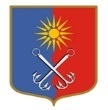 ОТРАДНЕНСКОЕ ГОРОДСКОЕ ПОСЕЛЕНИЕ КИРОВСКОГО МУНИЦИПАЛЬНОГО РАЙОНА ЛЕНИНГРАДСКОЙ ОБЛАСТИСОВЕТ ДЕПУТАТОВЧЕТВЕРТОГО СОЗЫВАР Е Ш Е Н И Еот «05» августа 2022 года № 34О перечне должностей Отрадненского городского поселения Кировского муниципального района Ленинградской области и оплате труда работников органов местного самоуправления Отрадненского городского поселения Кировского муниципального района Ленинградской областиРуководствуясь Федеральным законом от 2 марта 2007 года  № 25-ФЗ «О муниципальной службе в Российской Федерации» и областным законом от 11 марта 2008 года № 14-оз «О правовом регулировании муниципальной службы в Ленинградской области», в соответствии с решением совета депутатов МО «Город Отрадное» от 01 декабря 2021 года № 44 «О бюджете Отрадненского городского поселения Кировского муниципального района Ленинградской области на 2022 год и на плановый период 2023 и 2024 годов», совет депутатов МО «Город Отрадное» решил:1. Утвердить Перечень выборных должностей в совете депутатов МО «Город Отрадное», согласно приложению № 1.2. Утвердить Перечень должностей, не являющихся должностями муниципальной службы в совете депутатов МО «Город Отрадное», согласно приложению № 2.3. Утвердить Перечень должностей муниципальной службы в администрации МО «Город Отрадное», согласно приложению № 3.4. Утвердить Перечень должностей, не являющихся должностями муниципальной службы в администрации МО «Город Отрадное», согласно приложению № 4.5. Признать утратившим силу решение совета депутатов МО «Город Отрадное» от «31» августа 2021 года № 25 «О перечне должностей Отрадненского городского поселения Кировского муниципального района Ленинградской области и оплате труда работников органов местного самоуправления Отрадненского городского поселения Кировского муниципального района Ленинградской области».6. Признать утратившим силу решение совета депутатов МО «Город Отрадное» от 06 октября 2021 года № 32 «Об увеличении должностных окладов главы Отрадненского городского поселения Кировского муниципального района Ленинградской области и специалистов, замещающих в совете депутатов Отрадненского городского поселения Кировского муниципального района Ленинградской области должности, не являющиеся должностями муниципальной службы».7. Опубликовать настоящее решение в газете «Отрадное вчера, сегодня, завтра», сетевом издании  «Отрадное вчера, сегодня, завтра», и на официальном сайте органов местного самоуправления МО «Город Отрадное» в сети «Интернет».8. Настоящее решение вступает в силу со дня его официального опубликования и распространяет свое действие на правоотношения, возникшие с 01 сентября 2022 года.Глава муниципального образования                                                    М.Г. ТаймасхановРазослано: совет депутатов, администрация – 3, СМИ, прокуратура, сайт www.otradnoe-na-neve.ru, МКУ «Отрадненская городская библиотека», ГУ ЛО «Государственный институт регионального законодательства»Перечень выборных должностей в совете депутатов МО «Город Отрадное»Перечень должностей, не являющихся должностями муниципальной службы в совете депутатов МО «Город Отрадное»Перечень должностей муниципальной службы муниципальных служащих администрации МО «Город Отрадное»Перечень должностей, не являющихся должностями муниципальной службы администрации МО «Город Отрадное»Приложение № 1к решению совета депутатовМО «Город Отрадное»от «05» августа 2022 года № 34Наименование должностиРазмер месячного должностного оклада (рублей)Глава муниципального образования26750Приложение № 2к решению совета депутатовМО «Город Отрадное»от «05» августа 2022 года № 34Наименование должностиРазмер должностного оклада, руб.Руководитель аппарата совета депутатов муниципального образования (начальник отдела, заведующий отделом)14500Главный специалист12000Приложение № 3к решению совета депутатовМО «Город Отрадное»от «05» августа 2022 года № 34Наименование должностиРазмер должностного оклада, руб.Категория «Руководители»Высшие должности муниципальной службыКатегория «Руководители»Высшие должности муниципальной службыГлава администрации городского поселения (лицо, назначаемое по контракту) 26750Главные должности муниципальной службыГлавные должности муниципальной службыПервый заместитель главы администрации городского поселения23710Заместитель главы администрации городского поселения по общим вопросам22580Заместитель главы администрации городского поселения по экономике и инвестициям22580Ведущие должности муниципальной службыВедущие должности муниципальной службыНачальник управления16740Начальник отдела (заведующий отделом)14500Категория «Специалисты»Старшие должности муниципальной службыКатегория «Специалисты»Старшие должности муниципальной службыГлавный специалист12000Ведущий специалист10880Младшие должности муниципальной службыМладшие должности муниципальной службыСпециалист 1 категории10330Приложение № 4к решению совета депутатовМО «Город Отрадное»от «05» августа 2022 года № 34Наименование должностиРазмер должностного оклада, руб.Отдел технического обеспеченияОтдел технического обеспеченияВедущий специалист отдела - завхоз10880Отдел делопроизводстваОтдел делопроизводстваВедущий специалист10880Управление муниципального имущества, архитектуры, градостроительстваУправление муниципального имущества, архитектуры, градостроительстваВедущий специалист10880Специалист 1 категории10330Финансово-экономическое управлениеФинансово-экономическое управлениеГлавный специалист12000Военно – учетный столВоенно – учетный столВедущий специалист10880Специалист 1 категории10330Специалист9000